Бесплатная юридическая помощь	Федеральным законом от 21.11.2011 № 324-ФЗ «О бесплатной юридической помощи в Российской Федерации» установлены виды бесплатной юридической помощи и категории граждан, имеющих право на ее получение.
	Бесплатная юридическая помощь оказывается в виде: 
	1) правового консультирования в устной и письменной форме; 
	2) составления заявлений, жалоб, ходатайств и других документов правового характера; 
	3) представления интересов гражданина в судах, государственных и муниципальных органах, организациях в случаях и в порядке, которые установлены Федеральным законом от 21.11.2011 № 324-ФЗ «О бесплатной юридической помощи в Российской Федерации», другими федеральными законами и законами субъектов Российской Федерации. 	Право на получение всех видов бесплатной юридической помощи, в соответствии со статьей 20 Федерального закона от 21.11.2011 № 324-ФЗ "О бесплатной юридической помощи в Российской Федерации", в рамках государственной системы бесплатной юридической помощи имеют следующие категории граждан:
	1) граждане, среднедушевой доход семей которых ниже величины прожиточного минимума, установленного в субъекте Российской Федерации в соответствии с законодательством Российской Федерации, либо одиноко проживающие граждане, доходы которых ниже величины прожиточного минимума (далее - малоимущие граждане);
	2) инвалиды I и II группы;
	3) ветераны Великой Отечественной войны, Герои Российской Федерации, Герои Советского Союза, Герои Социалистического Труда, Герои Труда Российской Федерации;
	3.1) граждане, проходящие (проходившие) военную службу в Вооруженных Силах Российской Федерации, граждане, находящиеся (находившиеся) на военной службе (службе) в войсках национальной гвардии Российской Федерации, в воинских формированиях и органах, указанных в пункте 6 статьи 1 Федерального закона от 31 мая 1996 года N 61-ФЗ "Об обороне", при условии их участия в специальной военной операции на территориях Украины, Донецкой Народной Республики, Луганской Народной Республики, Запорожской области и Херсонской области и (или) выполнения ими задач по отражению вооруженного вторжения на территорию Российской Федерации, в ходе вооруженной провокации на Государственной границе Российской Федерации и приграничных территориях субъектов Российской Федерации, прилегающих к районам проведения специальной военной операции на территориях Украины, Донецкой Народной Республики, Луганской Народной Республики, Запорожской области и Херсонской области, находящиеся (находившиеся) на указанных территориях служащие (работники) правоохранительных органов Российской Федерации, граждане, выполняющие (выполнявшие) служебные и иные аналогичные функции на указанных территориях, а также члены семей указанных граждан;
	3.2) граждане, призванные на военную службу по мобилизации в Вооруженные Силы Российской Федерации, граждане, заключившие контракт о добровольном содействии в выполнении задач, возложенных на Вооруженные Силы Российской Федерации, при условии их участия в специальной военной операции на территориях Украины, Донецкой Народной Республики, Луганской Народной Республики, Запорожской области и Херсонской области и (или) выполнения ими задач по отражению вооруженного вторжения на территорию Российской Федерации, в ходе вооруженной провокации на Государственной границе Российской Федерации и приграничных территориях субъектов Российской Федерации, прилегающих к районам проведения специальной военной операции на территориях Украины, Донецкой Народной Республики, Луганской Народной Республики, Запорожской области и Херсонской области, граждане, заключившие контракт (имевшие иные правоотношения) с организацией, содействующей выполнению задач, возложенных на Вооруженные Силы Российской Федерации, при условии их участия в специальной военной операции на указанных территориях, а также члены семей указанных граждан;
	3.3) лица, принимавшие в соответствии с решениями органов государственной власти Донецкой Народной Республики, Луганской Народной Республики участие в боевых действиях в составе Вооруженных Сил Донецкой Народной Республики, Народной милиции Луганской Народной Республики, воинских формирований и органов Донецкой Народной Республики и Луганской Народной Республики начиная с 11 мая 2014 года, а также члены семей указанных лиц;
	4) дети-инвалиды, дети-сироты, дети, оставшиеся без попечения родителей, лица из числа детей-сирот и детей, оставшихся без попечения родителей, а также их законные представители и представители, если они обращаются за оказанием бесплатной юридической помощи по вопросам, связанным с обеспечением и защитой прав и законных интересов таких детей;
	4.1) лица, желающие принять на воспитание в свою семью ребенка, оставшегося без попечения родителей, если они обращаются за оказанием бесплатной юридической помощи по вопросам, связанным с устройством ребенка на воспитание в семью;
	4.2) усыновители, если они обращаются за оказанием бесплатной юридической помощи по вопросам, связанным с обеспечением и защитой прав и законных интересов усыновленных детей;
	5) граждане пожилого возраста и инвалиды, проживающие в организациях социального обслуживания, предоставляющих социальные услуги в стационарной форме;
	6) несовершеннолетние, содержащиеся в учреждениях системы профилактики безнадзорности и правонарушений несовершеннолетних, и несовершеннолетние, отбывающие наказание в местах лишения свободы, а также их законные представители и представители, если они обращаются за оказанием бесплатной юридической помощи по вопросам, связанным с обеспечением и защитой прав и законных интересов таких несовершеннолетних (за исключением вопросов, связанных с оказанием юридической помощи в уголовном судопроизводстве);
	7) граждане, имеющие право на бесплатную юридическую помощь в соответствии с Законом Российской Федерации от 2 июля 1992 года N 3185-1 "О психиатрической помощи и гарантиях прав граждан при ее оказании";
	8) граждане, признанные судом недееспособными, а также их законные представители, если они обращаются за оказанием бесплатной юридической помощи по вопросам, связанным с обеспечением и защитой прав и законных интересов таких граждан;
	8.1) граждане, пострадавшие в результате чрезвычайной ситуации:
	а) супруг (супруга), состоявший (состоявшая) в зарегистрированном браке с погибшим (умершим) на день гибели (смерти) в результате чрезвычайной ситуации;
	б) дети погибшего (умершего) в результате чрезвычайной ситуации;
	в) родители погибшего (умершего) в результате чрезвычайной ситуации;
	г) лица, находившиеся на полном содержании погибшего (умершего) в результате чрезвычайной ситуации или получавшие от него помощь, которая была для них постоянным и основным источником средств к существованию, а также иные лица, признанные иждивенцами в порядке, установленном законодательством Российской Федерации;
	д) граждане, здоровью которых причинен вред в результате чрезвычайной ситуации;
	е) граждане, лишившиеся жилого помещения либо утратившие полностью или частично иное имущество либо документы в результате чрезвычайной ситуации;
	9) граждане, которым право на получение бесплатной юридической помощи в рамках государственной системы бесплатной юридической помощи предоставлено в соответствии с иными федеральными законами и законами субъектов Российской Федерации.	В соответствии со статьей 4 закона Вологодской области от 25.04.2012 N 2744-ОЗ (ред. от 06.07.2023) "Об оказании бесплатной юридической помощи гражданам Российской Федерации, материально-техническом и финансовом обеспечении оказания юридической помощи адвокатами в труднодоступных местностях на территории Вологодской области" бесплатная юридическая помощь оказывается адвокатами следующим категориям граждан: 
	1) инвалидам III группы; 
	2) гражданам, пенсия которым установлена (назначена) в соответствии с Федеральным законом от 17 декабря 2001 года N 173-ФЗ "О трудовых пенсиях в Российской Федерации"; 
	3) гражданам, достигшим возраста 55 лет (женщины) и 60 лет (мужчины); 
	4) гражданам, пенсия которым установлена (назначена) в соответствии с Федеральным законом от 28 декабря 2013 года N 400-ФЗ "О страховых пенсиях"; 
	5) гражданам, имеющим звание "Ветеран труда".	Уполномоченным органом в области обеспечения граждан бесплатной юридической помощью на территории Вологодской области является Департамент по обеспечению деятельности мировых судей Вологодской области. 	Адрес: 160001, Вологодская область, г. Вологда, ул. Козленская, д. 8, DepMirsud@depmirsud/gov35.ru, тел. 8 (8172) 23-02-41, 8 (8172) 23-00-87.
	Информация по вопросам получения бесплатной юридической помощи размещена на официальном интернет-портала правовой информации области – https://pravo.gov35.ru/gov_piipravprosvgrazhdan/.	В соответствии с постановлением администрации Бабушкинского муниципального округа 22.03.2023 года                                                                                         № 294 «Об утверждении Положения о Порядке  оказания бесплатной юридической помощи гражданам Российской Федерации в администрации Бабушкинского муниципального округа Вологодской области» Управление правового и кадрового обеспечения администрации Бабушкинского муниципального округа (Л.В. Едемская) определено уполномоченным структурным подразделением администрации округа по оказанию бесплатной юридической помощи в виде правового консультирования в устной и письменной форме по вопросам, относящимся к компетенции администрации Бабушкинского муниципального округа. 	Правовое консультирование осуществляется специалистами Управления правового и кадрового обеспечения администрации Бабушкинского муниципального округа ежедневно с 10.00 до 17.00 часов (перерыв с 13:00 до 14:00) в здании администрации Бабушкинского муниципального округа по адресу: 161350, с.им. Бабушкина, ул. Бабушкина, дом 54, кабинеты № 2, 3, по предварительной записи по телефонам 8 (81745) 2-18-71,  8 (81745) 2-10-15, 8 (81745) 2-12-06.Нотариусы, осуществляющие деятельность на территории Бабушкинского муниципального округаНОТАРИУС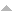 АДРЕСНАСЛЕДСТВЕННЫЕ ДЕЛАМартюшова Ирина Владимировна161350, с. им. Бабушкина, ул. Бабушкина, д.62наследодатели Бабушкинского района